Mercredi 29 :Anglais : les fruits 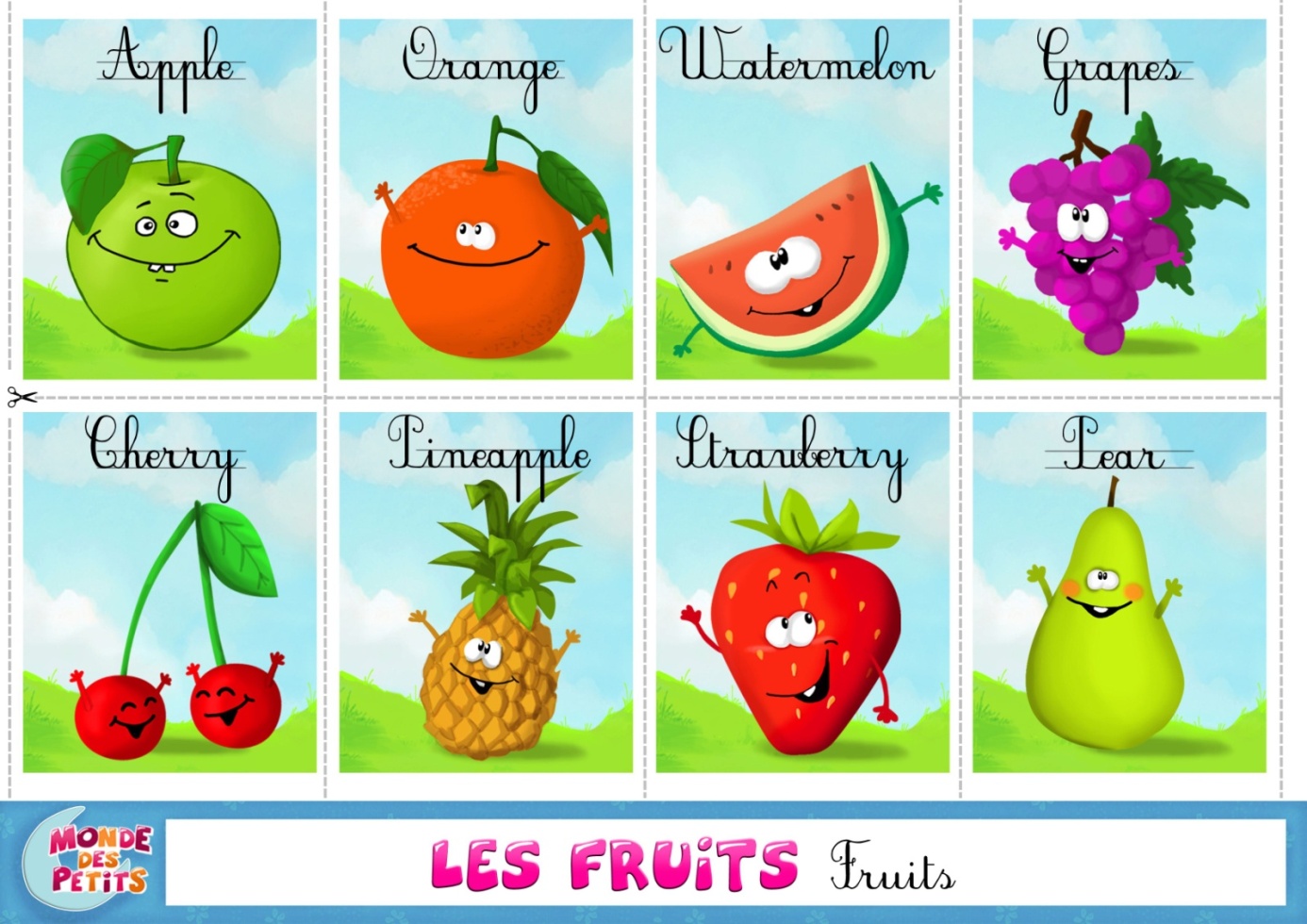 Sciences : le cycle du papillon à voir avant évaluation (expliquer)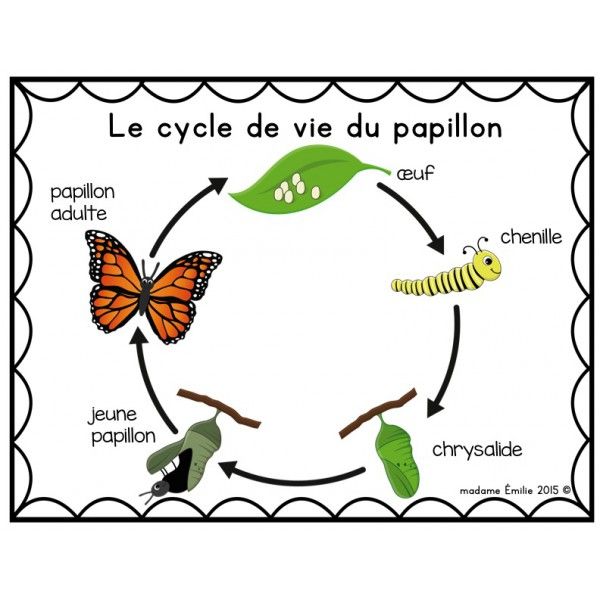 Bricolages : chenilles et papillons (idées pour la suite s’ils sont demandeurs)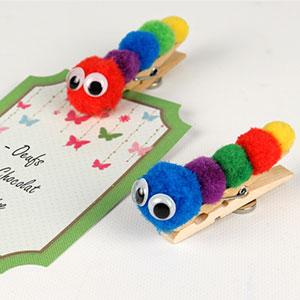 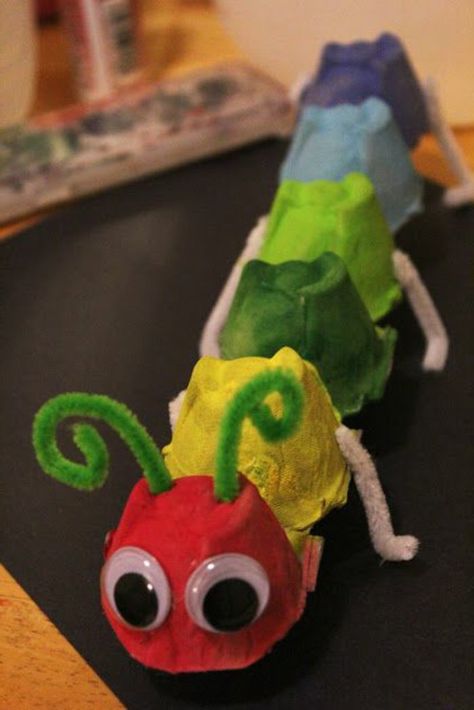 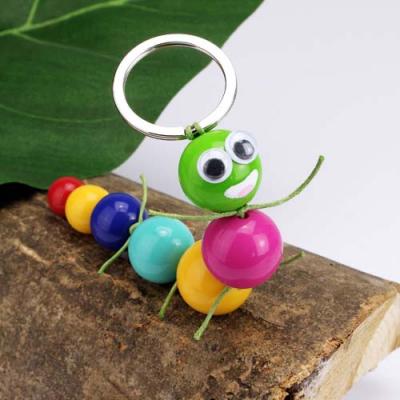 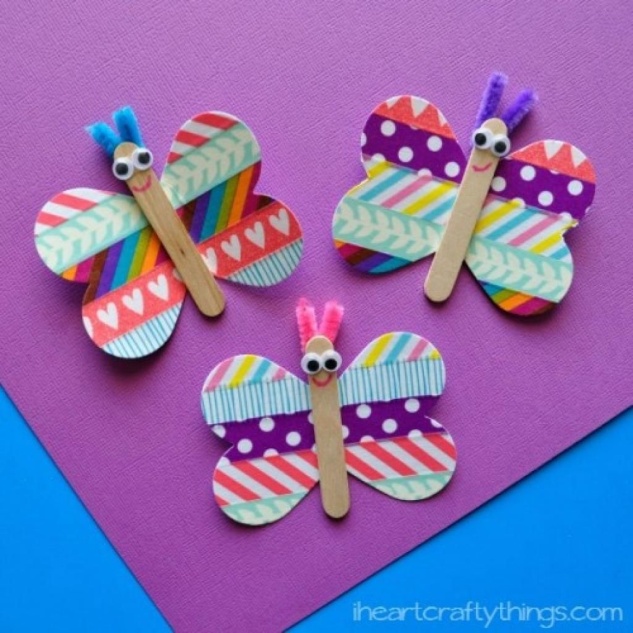 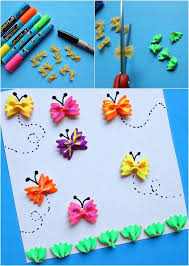 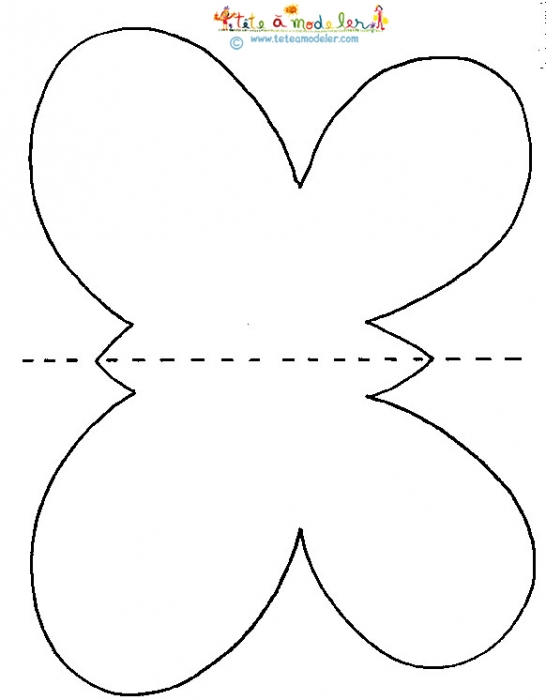 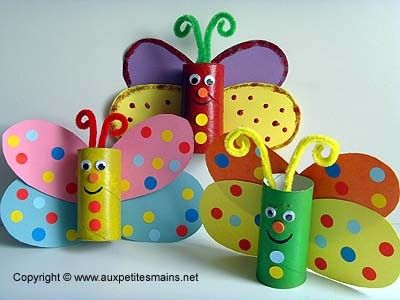 